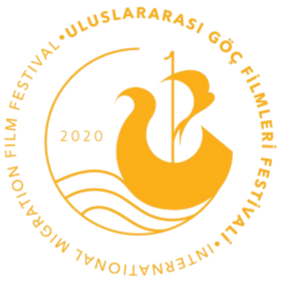 Uluslararası Göç Filmleri Festivali'nde  Tüm Filmler Ücretsiz İzlenecek, Sınırlı Sayıdaki Biletler için Rezervasyonlar 13 Haziran’da BaşlıyorCumhurbaşkanlığı himayelerinde İçişleri Bakanlığı Göç İdaresi Genel Müdürlüğü’nün Kültür ve Turizm Bakanlığı’nın destekleriyle 14 - 21 Haziran'da çevrimiçi düzenlendiği Uluslararası Göç Filmleri Festivali’nde heyecan başlıyor. Dünyanın en geniş katılımlı ve kapsamlı tematik film festivali olarak ilk kez düzenlenen festivalde tüm gösterimler ve etkinlikler ücretsiz olacak. 50’den fazla filmin gösterileceği festivalde göçün yolculuğuna tanıklık etmek için www.festivalscope.com sitesine üye olmak ve sınırlı sayıda gösterim için önceden rezervasyon yaptırmak gerekiyor. Yine üyeliğin ücretsiz olduğu platformda, film rezervasyonları ise 13 Haziran gece yarısından sonra başlıyor. Filmler nasıl rezerve ediliyor?Sinemaseverler siteye üye olduktan sonra izlemek istediği filmin linkine tıklayarak videoyu oynatmaya başlıyor. Seçilen film, ‘My Films’ listesine ekleniyor ve film rezerve edilmiş oluyor. Her film için sınırlı sayıda kapasite olduğundan rezerve edilen filmin 24 saat içerisinde izlenmesi gerekiyor. İzlenmeyen filmler ‘My Films’ listesinden siliniyor. Böylece bir başka sinemasever için bilet yeniden aktifleştiriliyor. Hak sahipleriyle yapılan anlaşmalar gereği yalnızca Türkiye’de bulunan izleyicilere açık olacak filmler; orijinal dillerinde, İngilizce ve Türkçe altyazılı olarak gösterilecek.Dünyaca ünlü isimler festivaldeUluslararası Göç Filmleri Festivali; göçlerin tarih boyu tüm milletlerin yaşadığı ortak bir hikâye olduğuna vurgu yapmayı ve bu konuda farkındalık yaratmayı hedefliyor. Festivalin Onursal Başkanlığı’nı Suriye asıllı Süryani bir göçmen olan Oscarlı oyuncu F. Murray Abraham; Uluslararası Uzun Metraj Film Yarışması’nın jüri başkanlığını ise ödüllü yönetmen Nuri Bilge Ceylan üstleniyor. Jüride ise ABD’li oyuncu-yönetmen Danny Glover, Bosna’nın en iyi oyuncusu olarak anılan Emir Hadzihafizbegovic, Çin asıllı ABD’li oyuncu Joan Chen, Avrupa’nın en bilinen ödüllü kadın yönetmenlerinden Danimarkalı Lone Scherfig, üç Oscar ödüllü İngiliz kostüm tasarımcısı Sandy Powell, İran'ın Cannes Ödüllü oyuncusu Seyyid Şahap Hüseyni gibi birbirinden önemli isimler yer alıyor.Site Linki:www.migrationff.com
Sosyal Medya Hesapları:https://twitter.com/migrationff/https://www.facebook.com/migrationff/https://www.instagram.com/migrationff/https://www.youtube.com/migrationff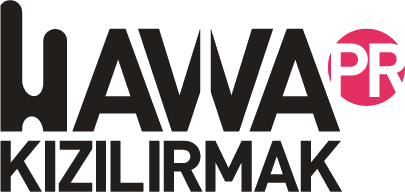 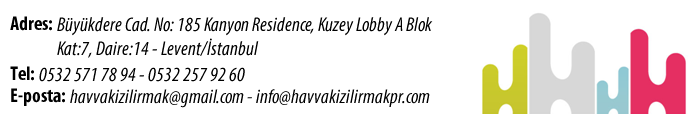 